
SPREADSHEET DATA COLLECTION FORM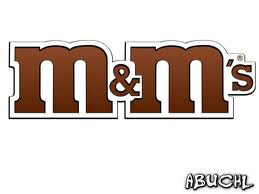 GROUP # ____  NAMES: ____________________  ____________________DIRECTIONS #1: Before going to the computers, guess how many of each color there are in a bag of M&Ms.Write your guesses in the column for your group #Share your guesses with the class when asked.
DIRECTIONS #2:Open your bag of M&Ms and DO NOT EAT THEM (yet!)Count how many of each color you actually have in your bag.Record your actual numbers in the column for your group number.Share  your actual numbers with the class when asked.
DIRECTIONS #3:At a computer, open up Excel.Rename Sheet1 “Guess” and Sheet2 “Actual”.Create a chart that looks just like the top one on this page on the “Guess” sheet. Fill in the numbers for each group.Do the same on the “Actual” sheet for the actual numbers of M&M colors.COLORSGRP 1GRP 2 GRP 3 GRP 4 GRP 5 GRP 6 GRP 7 GRP 8 GRP 9 GRP 10 GRP 11 GRP 12 REDYELLOWORANGEGREENBROWNBLUECOLORSGRP 1GRP 2 GRP 3 GRP 4 GRP 5 GRP 6 GRP 7 GRP 8 GRP 9 GRP 10 GRP 11 GRP 12 REDYELLOWORANGEGREENBROWNBLUE